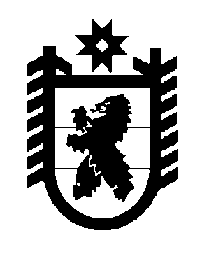 Российская Федерация Республика Карелия    ПРАВИТЕЛЬСТВО РЕСПУБЛИКИ КАРЕЛИЯПОСТАНОВЛЕНИЕот  20 декабря 2018 года № 478-Пг. Петрозаводск Об установлении Порядка проведения оценки последствий                         принятия решения о ликвидации медицинской организации, подведомственной исполнительному органу государственной                           власти Республики Карелия, о прекращении деятельности ее обособленного подразделения, включая критерии этой оценки,                                    и Порядка создания комиссии по оценке последствий принятия                       такого решения и подготовки указанной комиссией заключенийВ соответствии с пунктом 20 части 1 статьи 16, статьи 291 Федерального закона от 21 ноября 2011 года № 323-ФЗ «Об основах охраны здоровья граждан в Российской Федерации», пунктом 121  части 2 статьи 2 Закона Республики Карелия от 6 июня 2005 года № 876-ЗРК «О некоторых вопросах охраны здоровья граждан в Республике Карелия» Правительство Республики Карелия п о с т а н о в л я е т:1. Установить Порядок проведения оценки последствий принятия решения о ликвидации медицинской организации, подведомственной исполнительному органу государственной власти Республики Карелия, о прекращении деятельности ее обособленного подразделения, включая критерии этой оценки, согласно приложению 1.2. Установить Порядок создания комиссии по оценке последствий принятия решения о ликвидации медицинской организации, подведомственной исполнительному органу государственной власти Республики Карелия, о прекращении деятельности ее обособленного подразделения и подготовки указанной комиссией заключений согласно приложению 2.           Глава Республики Карелия 					                  А.О. ПарфенчиковПриложение 1 к постановлениюПравительства Республики Карелияот  20 декабря 2018 года № 478-ППорядок проведения оценки последствий принятия решения о ликвидации                   медицинской организации, подведомственной исполнительному органу государственной власти Республики Карелия, о прекращении деятельности                        ее обособленного подразделения, включая критерии этой оценки1. Настоящий Порядок устанавливает процедуру проведения оценки последствий принятия решения о ликвидации медицинской организации, подведомственной исполнительному органу государственной власти Республики Карелия, о прекращении деятельности ее обособленного подразделения, включая критерии этой оценки (далее – ликвидация, медицинская организация). 2. Оценка последствий принятия решения о ликвидации медицинской организации осуществляется в целях обеспечения соблюдения прав граждан в сфере охраны здоровья и связанных с этими правами государственных гарантий.3. Оценку последствий принятия решения о ликвидации медицинской организации осуществляет комиссия по  оценке последствий принятия решения о ликвидации медицинской организации (далее – Комиссия).4. Оценка последствий принятия решения о ликвидации медицинской организации осуществляется по предложению исполнительного органа государственной власти, осуществляющего функции и полномочия учредителя медицинской организации, содержащему следующие сведения:полное и сокращенное наименование, местонахождение, почтовый адрес, сведения о руководителе, создании, перечне филиалов и структурных подразделений, предмет, цели и виды деятельности медицинской организации;информация о материально-технической базе, кадровой обеспеченности, выполнении медицинской организацией государственного задания и объемов медицинской помощи за 3 года, предшествующие оценке последствий принятия решения о ликвидации медицинской организации;информация о необходимости и целесообразности ликвидации медицинской организации;финансово-экономическое обоснование ликвидации медицинской организации;оценка социально-экономических последствий ликвидации медицинской организации;информация о наличии у медицинской организации кредиторской и дебиторской задолженности (в том числе просроченной);информация о сокращении численности или штата работников медицинской организации, переводе работников медицинской организации в установленном законодательством порядке;информация о планируемом распределении имущества медицинской организации, остающегося после ее ликвидации;данные о дальнейшем предоставлении гражданам, проживающим на территории нахождения медицинской организации, гарантированной возможности получения медицинских услуг в соответствии с установленными законодательством нормами.5. Оценка последствий принятия решения о ликвидации медицинской организации осуществляется Комиссией в соответствии со следующими критериями:1) обеспечение продолжения оказания медицинских услуг, предоставляемых медицинской организацией, в отношении которой осуществляется оценка последствий принятия решения о ликвидации медицинской организации;2) обеспечение оказания медицинских услуг в объеме не менее объема услуг, предоставляемых медицинской организацией, в отношении которой осуществляется оценка последствий принятия решения о ликвидации медицинской организации, до принятия соответствующего решения;3) обеспечение транспортной доступности получения медицинских услуг гражданами, проживающими на территории нахождения медицинской организации, после ее ликвидации;4) обеспечение гарантии трудоустройства работников медицинской организации, в отношении которой осуществляется оценка последствий принятия решения о ликвидации. В случае ликвидации единственной медицинской организации, расположенной в сельском населенном пункте, критерием оценки последствий принятия решения о ее ликвидации является также учет мнения жителей данного сельского населенного пункта.6. По результатам рассмотрения предложения, указанного в пункте 4 настоящего Порядка, Комиссия проводит оценку последствий в соответствии с критериями, установленными пунктом 5 настоящего Порядка, и выносит соответствующее заключение о целесообразности (положительное заключение) либо нецелесообразности (отрицательное заключение) принятия решения о ликвидации медицинской организации._____________Приложение 2 к постановлениюПравительства Республики Карелияот  20 декабря 2018 года № 478-ППорядок создания комиссии по оценке последствий принятия решения                                        о ликвидации медицинской организации, подведомственной                  исполнительному органу государственной власти Республики Карелия,                         о прекращении деятельности ее обособленного подразделения                                           и подготовки указанной комиссией заключений1. Настоящий Порядок устанавливает процедуру создания комиссии по оценке последствий принятия решения о ликвидации медицинской организации, подведомственной исполнительному органу государственной власти Республики Карелия, о прекращении деятельности ее обособленного подразделения (далее – Комиссия, медицинская организация, ликвидация) и подготовки указанной Комиссией заключений. 2. Комиссия создается исполнительным органом государственной власти Республики Карелия, осуществляющим функции и полномочия учредителя медицинской организации (далее – уполномоченный орган).Состав Комиссии и положение о ней утверждаются уполномоченным органом.3. Комиссия создается для оценки последствий принятия решения о ликвидации медицинской организации на территории соответствующего муниципального образования в Республике Карелия.4. В состав Комиссии на паритетной основе входят представители уполномоченного органа, а также по согласованию представители Законодательного Собрания Республики Карелия, представительного органа муниципального образования, на территории которого находится медицинская организация или ее обособленное подразделение, медицинских профессио-нальных некоммерческих организаций, указанных в части 3 статьи 76 Федерального закона от 21 ноября 2011 года № 323-ФЗ «Об основах охраны здоровья граждан в Российской Федерации», и общественных объединений по защите прав граждан в сфере охраны здоровья.  5. Комиссия состоит из председателя Комиссии, заместителя председателя Комиссии, секретаря Комиссии и членов Комиссии. Состав Комиссии должен включать не менее 7 человек.6. Комиссию возглавляет председатель Комиссии, в период его                отсутствия – заместитель председателя Комиссии.Председатель Комиссии, заместитель председателя Комиссии и секретарь Комиссии назначаются при утверждении состава Комиссии.Порядок осуществления деятельности Комиссии и принятия ею решений определяется уполномоченным органом.7. По результатам рассмотрения предложения уполномоченного органа, предусмотренного пунктом 4 Порядка проведения оценки последствий принятия решения о ликвидации медицинской организации, подведомственной исполнительному органу государственной власти Республики Карелия, о прекращении деятельности ее обособленного подразделения, включая критерии этой оценки, утвержденного постановлением Правительства Республики Карелия от 20 декабря 2018 года № 478-П (далее – Порядок проведения оценки), Комиссия готовит заключение о  целесообразности (положительное заключение) либо нецелесообразности (отрицательное заключение) принятия решения о ликвидации медицинской организации (далее – заключение).8. Заключение должно быть оформлено в течение 30 календарных дней со дня поступления в Комиссию предложения уполномоченного органа.9. Комиссия готовит заключение о  целесообразности (положительное заключение) принятия решения о ликвидации медицинской организации в случае, если по итогам оценки последствий принятия такого решения выявлено достижение всех критериев, установленных пунктом 5 Порядка проведения оценки.10. Комиссия готовит заключение о  нецелесообразности (отрицательное заключение) принятия решения о ликвидации медицинской организации в случае, если по итогам оценки последствий принятия такого решения выявлено недостижение хотя бы одного из критериев, установленных пунктом 5 Порядка проведения оценки.11. Заключение подписывается всеми участвовавшими в заседании членами Комиссии в течение 5 рабочих дней со дня проведения заседания Комиссии.12. Заключение размещается на официальном сайте уполномоченного органа в информационно-телекоммуникационной сети «Интернет» с учетом требований законодательства о защите информации.13. Заключение о  нецелесообразности (отрицательное заключение) принятия решения о ликвидации медицинской организации не является препятствием для повторного обращения в Комиссию с предложением о ликвидации медицинской организации._____________